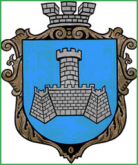 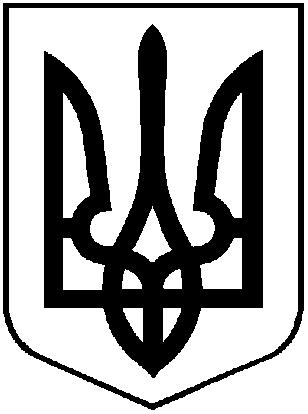 УКРАЇНАВІННИЦЬКОЇ ОБЛАСТІМІСТО ХМІЛЬНИКРОЗПОРЯДЖЕННЯМІСЬКОГО ГОЛОВИВід “11”  жовтня  2021 року                                                              		№514-рПро заходи з відзначення Дня захисників і захисниць України та Дня Українського козацтва у населених пунктах Хмільницької  міської  територіальної громадиВідповідно до розпорядження Кабінету Міністрів України від 29 вересня 2021 року №1189-р «Про заходи з відзначення у 2021 році Дня захисників і захисниць України», Указу Президента України від  07 серпня 1999 року                     № 966/99 «Про День Українського козацтва», з метою вшанування бойового подвигу, самовідданості громадян, які присвятили своє життя служінню українському народу, посилення суспільної уваги і турботи про захисників і захисниць рідної землі, збереження героїчної та духовної спадщини Українського козацтва, виховання у громади почуття патріотизму і поваги до історичного минулого українського народу, керуючись ст. ст. 42,59 Закону України "Про місцеве самоврядування в Україні": Провести 14 жовтня 2021 року о 10:00 год. урочисте покладання квітів з нагоди відзначення Дня захисників і захисниць України та Дня Українського козацтва у населених пунктах Хмільницької міської територіальної громадиУтворити організаційний комітет із підготовки та проведення заходів з нагоди відзначення Дня захисників і захисниць України та Дня Українського козацтва у населених пунктах Хмільницької міської територіальної громади (надалі – Оргкомітет) згідно з Додатком 1.Затвердити план  заходів із підготовки та проведення з нагоди відзначення Дня захисників і захисниць України та Дня Українського козацтва у населених пунктах Хмільницької міської територіальної громади згідно з Додатком 2.Затвердити маршрут покладання квітів до пам’ятників, пам’ятних знаків, меморіальних дошок та місць поховань з нагоди відзначення Дня захисників і захисниць України та Дня Українського козацтва у населених пунктах Хмільницької міської територіальної громади згідно з Додатком 3.Затвердити кошторис витрат із проведення урочистого покладання квітів до пам’ятників, пам’ятних знаків та місць поховань захисників України, з нагоди відзначення Дня захисників і захисниць України та Дня Українського козацтва у населених пунктах Хмільницької міської територіальної громади згідно з Додатком 4.Контроль за виконанням цього розпорядження покласти на заступника міського голови з питань діяльності виконавчих органів міської ради Сташка А.В., а супровід на начальника відділу культури і туризму Хмільницької міської ради Цупринюк Ю.С.Міський голова 		             			     Микола ЮРЧИШИН  	С.П.МаташА.В.Сташко Н.П. МазурЮ.С. Цупринюк Н.А.Буликова Додаток  1до розпорядження міського головивід11  вересня  2021 р.№514-рСКЛАД ОРГАНІЗАЦІЙНОГО КОМІТЕТУіз підготовки та проведення заходів з нагоди відзначення Дня захисників і захисниць України та Дня Українського козацтва у населених пунктах Хмільницької міської територіальної громадиМАЛІНОВСЬКА 		    староста сіл: с. Порик, с. Курилівка, Валентина Іванівна                с. Томашпіль, с. Журавне, с. Олександрівка 		    (з центром у селі Порик)Міський голова 	                                        Микола ЮРЧИШИН 			     Додаток  2до розпорядження міського головивід 11 вересня   2021 р.№514 -рПЛАН заходів із підготовки та проведення з нагоди відзначення Дня захисників і захисниць України та Дня Українського козацтва у населених пунктах Хмільницької міської територіальної громадиУпорядкувати пам’ятники, пам’ятні знаки, меморіальні дошки та місця поховань пов’язаних із захисниками і захисницями України та козацтвом України.Організовують виконання: Комунальне підприємство «Хмільниккомунсервіс» Хмільницької міської  ради, Управління освіти,молоді та спорту Хмільницької міської  ради,Комунальний заклад «Будинок культури» Хмільницької міської ради Старости до 13 жовтня 2021 рокуОновити та доповнити експозиції присвячені захисникам, захисницям  України та козацтву в культурних, бібліотечних, освітніх та музейних закладах.Організовують виконання:Управління освіти,молоді та спорту Хмільницької міської  ради,Комунальний заклад «Історичний музей м. Хмільника» Хмільницької міської  ради,Комунальний заклад  «Історичний музей імені Василя Порика» Хмільницької міської  ради,Відділ культури і туризму Хмільницької міської ради,Комунальний заклад «Бібліотека для дорослих» Хмільницької міської радиКомунальний заклад «Будинок культури» Хмільницької міської ради термін: до 13 жовтня  2021 рокуЗабезпечити підготовку і проведення на території Хмільницької міської територіальної громади проведення заходів з нагоди відзначення Дня захисників і захисниць України та Дня Українського козацтва.Організовують виконання:Управління освіти,молоді та спорту Хмільницької міської  ради,Комунальний заклад «Історичний музей м. Хмільника» Хмільницької міської  ради,Комунальний заклад «Історичний музей імені Василя Порика» Хмільницької міської  ради,Комунальний заклад «Бібліотека для дорослих» Хмільницької міської радиКомунальний заклад «Будинок культури» Хмільницької міської ради термін:  2021 рокуРекомендувати керівникам релігійних організацій міської громади провести поминальні за заупокійні панахиди і богослужіння у храмах за захисниками, які полягли в боях за незалежність України.Відділ інформаційної діяльності та комунікацій із громадськістю міської ради термін: жовтень 2021 рокуЗабезпечити охорону громадського порядку, безпеку дорожнього руху та безпеку громадян у місцях проведення урочистого покладання квітів з нагоди відзначення Дня захисників і захисниць України та Дня Українського козацтва у населених пунктах Хмільницької міської територіальної громади  Хмільницький районний  відділ поліції ГУНП у Вінницькій області термін: 14 жовтня Забезпечити широке висвітлення заходів з підготовки та проведення Дня захисників і захисниць України та Дня Українського козацтва у населених пунктах Хмільницької міської територіальної громади Відділ інформаційної діяльності та комунікацій із громадськістю міської ради Відділ культури і туризму Хмільницької міської радиТермін: постійноМіський голова  		Микола ЮРЧИШИНДодаток  3до розпорядження міського головивід11 жовтня   2021 р.№514-рМАРШРУТ ПОКЛАДАННЯ КВІТІВ до пам’ятників, пам’ятних знаків, меморіальних дошок та місць поховань з нагоди відзначення Дня захисників і захисниць України та Дня Українського козацтва у населених пунктах Хмільницької міської територіальної громади місто Хмільник10:00 год. - збір біля адмінприміщення міської радимісце поховання захисника України, учасника АТО Сергія Муравського  /Будківське кладовище/; пам’ятний знак захиснику України, учаснику АТО Сергію Муравському /вул. Муравського/;меморіальна дошка на честь захисника України, учасника АТО Олександра  Вінярського /КЗ «Загальноосвітня школа І-ІІІ ст. №3 м. Хмільника Вінницької області», вул. Некрасова/; меморіальна дошка на честь захисника України,  учасника АТО Андрія Сторожука  /Хмільницький об'єднаний районний територіальний центру комплектування та соціальної підтримки, вул. Небесної Сотні/; меморіальна дошка на честь захисника України,  учасника АТО Сергія Муравського / Навчально-виховний комплекс: загальноосвітня школа І-ІІІ ступенів-гімназія №1, вул. Небесної Сотні/;пам’ятний знак Героям Небесної Сотні./ вул. Небесної Сотні/;пам’ятний знак захисникам України загиблим в АТО/ООС, /на перехресті вул. Столярчука та вул. Небесної Сотні/;місце поховання захисника України, учасника АТО Олександра Вінярського /Соколівське кладовище/;пам’ятний знак загиблим захисникам України в АТО/ООС, покладання квітів /в приміщенні Комунальний заклад «Будинок культури» Хмільницької міської ради, проспект Свободи, 12/;меморіал воїнам – хмільничанам, загиблим у роки Другої світової війни /площа Перемоги/;пам’ятник воїнам-інтернаціоналістам;меморіальна дошка на честь захисника України, учасника АТО Михайла Рачка /КЗ «Загальноосвітня школа І-ІІІ ст. №4 м. Хмільника, Вінницької області», вул.1-го Травня/.пам’ятник  Богдану  Хмельницькому.СЕЛАмісце поховання захисника України, учасника АТО Віктора Сівохи /кладовище с.Соколова/;пам’ятний знак захиснику України, учаснику АТО Віктору Сівохі,  /центр села с.Соколова/;місце поховання захисника України, учасника АТО Михайла Рачка / центр села с. Лозова /;меморіальна дошка на честь захисника України,  учасника АТО Михайла Рачка / КЗ «Лозівський ЗЗСО І-ІІІст. /;місце поховання захисника України, учасника АТО Андрія Сторожука /кладовище с.Педоси/;місце поховання захисника України, учасника АТО Дмитра Склярова /кладовище с.Журавне/;місце поховання захисника України, учасника АТО Сергія Іпатова /кладовище с.Журавне/;меморіальна дошка на честь захисника України, учасника АТО Дмитра Склярова /КЗ «Журавненський ЗЗСО І-ІІІст.»/.місце поховання захисника України Ігоря Наумова /кладовище с. Теси/;місце поховання захисника України Олександра Микитюка /кладовище с. Білий Рукав/;місце поховання захисника України Віталія Яцюка /кладовище с. Білий Рукав/;меморіальна дошка на честь захисників України,  учасників АТО Олександра Микитюка та Віталія Яцюка / КЗ Білорукавський ЗЗСО І-ІІ ст./місце поховання захисника України Сергія Шевчука /кладовище с. Широка Гребля/.Міський голова  		Микола ЮРЧИШИНДодаток  4до розпорядження міського головивід11жовтня  2021 р.№514-рКОШТОРИС ВИТРАТ із проведення урочистого покладання квітів до пам’ятних знаків та місць поховань захисників України, з нагоди відзначення Дня захисників і захисниць України та Дня Українського козацтва у населених пунктах Хмільницької  міської  територіальної громадиМіський голова  		Микола ЮРЧИШИНСТАШКОАндрій Володимировичзаступник міського голови з питань діяльності виконавчих органів міської ради, голова ОргкомітетуМАТАШСергій ПетровичЗАГІКАВолодимир Михайловичкеруючий справами виконавчого комітету міської ради, заступник голови Оргкомітетузаступник міського голови з питань діяльності виконавчих органів міської радиЦУПРИНЮКЮлія Степанівна начальник відділу культури і туризму Хмільницької міської ради, секретар Оргкомітету КОВАЛЬСЬКИЙ Валентин Дмитровичголова громадської організації "Спілка учасників АТО м. Хмільника та Хмільницького району" /за згодою/ОЛІХВіталій Васильович начальника Управління освіти, молоді та спорту Хмільницької міської радиКОСЕНКО Василь Олександровичголова Хмільницької міської організації ветеранів України /за згодою/ЛУЦЕНКОНаталія Вікторівнадиректор Центру дитячої та юнацької творчості Хмільницької міської радиМАЗУР Наталя Петрівна начальник відділу інформаційної діяльності та комунікацій із громадськістю міської радиМИХАЛЬНЮКМикола Васильовичголова Хмільницької міської громадської організації "Народне Віче Хмільника" /за згодою/ОХРІМЕНКО Андрій Петровичначальник «Хмільницький районний територіальний центр комплектування та соціальної підтримки» /за згодою/ПАЦАНІВСЬКА Наталія Миколаївна МАЦЕНКО                    Тетяна Миколаївнадиректор Комунального закладу"Історичний музей м. Хмільника" Хмільницької міської радидиректор Комунального закладу «Історичний музей імені Василя Порика» Хмільницької міської радиКУЦКІР Олена Василівна ДОНЧЕНКО                 Олександр Васильович в.о. директора Комунального закладу «Бібліотека для дорослих» Хмільницької міської радив.о. директора Комунального закладу «Будинок культури» Хмільницької міської радиПРОКОПОВИЧ Ольга Дмитрівнаначальник загального відділу міської радиРОМАНЮКВалерій Олександрович начальник Хмільницького районного відділу поліції ГУНП у Вінницькій області /за згодою/ЛИТВИНЕНКОІнна Сергіївна ПРОКОПОВИЧ Юрій Іванович начальник Управління житлово-комунального господарства та комунальної власності Хмільницької міської радиначальник Комунального підприємства «Хмільниккомунсервіс» Хмільницької міської  ради ТЕНДЕРИС Оксана ВолодимирівнаТИМОШЕНКО Ірина Ярославівна начальник організаційного відділу міської радиначальник Управління праці та соціального захисту населення Хмільницької міської радиФРАНЧУКАндрій МиколайовичТИТУЛААндрій ПетровичШКАТЮКТетяна СергіївнаБИЧОКГанна МихайлівнаМАТВІЮКНаталя ВасилівнаСУХИЙМикола ОлексійовичОСТАПЧУК	Світлана Григорівнав.о. директора КПНЗ Хмільницька школа мистецтвстароста сіл: с.Соколова, с.Березна, с.Крупин,                       с.Чудинівці, с.Куманівці (з центром у селі Соколова)староста сіл: с.Великий Митник, с.Філіопіль, с.Будків, с. Малий Митник,  с.Кушелівка(з центром у селі Великий Митник)староста сіл:  с. Лозова, с. Педоси, с. Вуглис. Гулі, с. Думенки, с. Лелітка, с. Вербівка,                  с. Крутнів (з центром у селі Лозова)староста сіл: с. Кривошиї, с. Колибабинці,                      с. Сьомаки, с. Сербанівка, с. Білий Рукав                         (з центром у селі Кривошиї)староста сіл: с. Широка Гребля, с. Голодьки,             с. Стара Гута (з центром у селі Широка Гребля)староста сіл:  с. Кожухів, с. Лісне, селище Красносілка, с. Теси, с. Іванівці, с. Лука, с. Осічок, с. Шевченка, с. Лисогірка, с. Медведівка (з центром у селі Кожухів)№з/пНазва видатківКФКВКЕКВК-сть/шт.Сума/грн.1.Придбання троянд 0214082228220010 000Всього:10 000